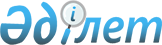 О переименовании и присвоении новых наименований улиц в населенных пунктах Белбулакского сельского округаРешение акима Белбулакского сельского округа Талгарского района Алматинской области от 30 марта 2023 года № 03. Зарегистрировано Департаментом юстиции Алматинской области 4 апреля 2023 года № 5975-05
      В соответствии с подпунктом 4 статьи 14 Закона Республики Казахстан "Об административно-территориальном устройстве Республики Казахстан", на основании заключения ономастической комиссии Алматинской области от 30 марта 2022 года и учитывая мнения населения Белбулакского сельского округа Талгарского района РЕШИЛ:
      1. Переименовать улицу "Яблочная" на имя "Есембаев Буламбай" в селе Белбулак.
      2. Присвоить следующие наименования безымянным улицам в селе Талдыбулак:
      безымянной улице – имя"Жанабай Абдибай";
      безымянной улице – имя "Өтеков Досжан Тұрғанұлы";
      безымянной улице – имя "Чинтемиров Баймуханбет".
      3. Контроль за исполнением настоящего решения возложить на заместителя акима Белбулакского сельского округа.
      4. Настоящее решение вводится в действие по истечении десяти календарных дней после дня его первого официального опубликования.
					© 2012. РГП на ПХВ «Институт законодательства и правовой информации Республики Казахстан» Министерства юстиции Республики Казахстан
				
      Н. Досымбаев
